Lake bed geomorphology and sedimentary processes in glacial lake Windermere, UKHelen Millera*, Jonathan M. Bulla, Carol J. Cotterillb, Justin K. Dixa, Ian J. Winfieldc, Alan E. S. Kempa, Richard B. Pearcea.Lake bed geomorphology and sedimentary processes in glacial lake Windermere, UK. Journal of Maps. 9: 299-312. Doi: 10.1080/17445647.2013.780986a School of Ocean and Earth Science, University of Southampton, National Oceanography Centre, European Way, Southampton, SO14 3ZH, UK.b British Geological Survey, Murchison House, , , , .c Centre for Ecology & Hydrology, Lancaster Environment Centre, Library Avenue, Bailrigg, Lancaster LA1 4AP, UK. * Corresponding AuthorEmail (author order): Helen.Miller@noc.soton.ac.uk, bull@noc.soton.ac.uk, cjcott@bgs.ac.uk, J.K.Dix@soton.ac.uk, ijw@ceh.ac.uk, aesk@noc.soton.ac.uk, r.pearce@noc.soton.ac.ukAbstractA 1:10,000 map of the geomorphological features and sedimentary processes shaping the landscape is presented for Windermere, the largest lake in the English Lake District. High resolution multibeam bathymetry and backscatter data, lake bed photography and sediment samples reveal a complex landform record, and have been used to identify nine sub-basins separated by steps, ridges and isolated topographic highs probably related to the retreat of the British and Irish Ice Sheet. Debris flows and anthropogenic features are superimposed on the general bathymetric framework formed since the Last Glacial Maximum. Five distinct lake bed facies are identified through ground-truthing, and are used to describe the sedimentology of the lake revealing a dominance of gyttja. Coarser sediments are found in lake-marginal shallow waters, where the morphology is shaped by dredging scars and circular dredging deposits. Post-glacial slope failure and modern sedimentary processes such as debris flows have further shaped the lake bed and removed the surface drape of gyttja, exposing an underlying facies of Pre-Holocene finely laminated mud.  Key Words: multibeam bathymetry, glacial geomorphology, debris flows, sedimentary processes, Windermere1 IntroductionWithin the British Isles, successive glaciations throughout the Pleistocene have significantly shaped the landscape, one example of which are the overdeepened basins in glacial valleys. Glacial lakes often occupy these basins, and often contain a comprehensive record of late-glacial and post-glacial sediments (Pennington, 1978; Eyles et al., 2000). Lacustrine sediments further provide a high resolution record of sediment provenance, biological history, catchment level anthropogenic activity and climatic and environmental change. Windermere (Fig. 1) represents an important lacustrine environment, occupying a pre-glacial river valley excavated by Pleistocene glaciations (Holmes, 1968; Pearsall and Pennington, 1973; Pinson et al., 2013). Multibeam bathymetry systems provide high resolution datasets with a significantly high level of detail, accuracy and data density, capable of identifying small-scale features. Lateral resolution in swath bathymetry systems is improved by more than one order of magnitude compared to traditional sounding methods, and vertical accuracy remains similar or improved (Hilbe et al., 2011). The application of high-resolution swath bathymetry within lacustrine environments has become more widespread over recent years, contributing to an improved understanding of sedimentary processes and interpretation of underwater geomorphological features. In the United States, the first multibeam surveys within lacustrine environments include Lake Tahoe (Gardner et al., 2000), western Lake Michigan (Waples et al., 2005), Crater Lake (Bacon et al., 2002) and Yellowstone Lake (Morgan et al., 2003). These studies were used for lake bed characterisation and generation of a base map for research and monitoring, providing insights into volcanism, mass wasting and the geological history of different lacustrine environments.  In addition, multibeam backscatter is used in western Lake Ontario to assess anthropogenic disturbance (Lewis et al., 2000). In Europe, the morphology and slope dynamics of perialpine lakes has recently been analysed in France (Ledoux et al., 2010), Italy (Fanetti et al., 2008) and Switzerland (Bini et al., 2007; Hilbe et al., 2011). Slope failures and landslide-related features are also analysed in other lakes, including the volcanic depression of Lake Albano in Italy (Anzidei et al., 2007; Bozzano et al., 2009). Elsewhere, multibeam bathymetry has been used to examine the distribution of gas hydrates within lacustrine environments, such as Lake Baikal in south-central Siberia (Naudts et al., 2012). Within the UK, although a number of multibeam surveys have been completed within the marine environment (Stoker et al., 2006; Bradwell et al., 2008), there are very few examples of high-resolution bathymetry surveys within lacustrine settings. In Loch Ness, multibeam data acquired by Guillot (2004) has been analysed in combination with geophysical records to interpret the glacial history of the Ness Basin (Turner et al., 2012) and in Loch Lomond a high resolution multibeam survey has been completed by the British Geological Survey in 2008 (BGS). This paper describes a multibeam bathymetry survey at 1 m resolution and presents the first set of complete bathymetric and attendant backscatter observations made since 1937 in the form of an Admiralty Chart (Stanford). The key objective was to generate a landscape map which constrains active sedimentary processes and describes the underlying geomorphology and sedimentology of the lake. 1.1 Regional SettingWindermere is located in the southeast of the Lake District, measuring approximately 17 km in length with a maximum width of 1.5 km (Fig. 1). The mean lake level is 39 m above Ordnance Datum Newlyn and to the south the lake is dammed by a bedrock sill which forces the lake to drain westwards down the Leven Valley (Wilson, 1987). The lake level is partially controlled by a weir at the southern end, over-riding the natural drainage patterns. Windermere can be described as a glacial ribbon lake occupying a radial north-south pre-glacial river valley, forming the southern spoke of a radial drainage pattern (Mill, 1895). The catchment covers a total area of approximately 242 km2 and stretches north towards the Cumbrian Mountains and south to the tip of the South Basin (Fig. 1). The major fluvial inputs in the North Basin are the River Rothay, Brathay and Troutbeck, while in the South Basin the major input is from Cunsey Beck with smaller tributaries on the western shore playing a minor role (Fig. 1). The first bathymetric survey in Windermere was completed by Mill (1895) using a hemp line with a lead weight attached. An updated echo-sounding survey was completed in 1937 using a magneto-striction echo-sounding recorder, providing depth measurements every 25 m along almost 300 east-west transects of Windermere, spaced about 55 m apart. The data was corrected (the system had previously been calibrated for use in sea water and echo-soundings were 4% too deep) and later published by Ramsbottom (1976). Recent studies using high resolution single and multi-channel Boomer profiles and 2D seismic reflection data (Vardy et al., 2010; Lowag et al., 2012; Pinson et al., 2013) have been correlated with existing core stratigraphies (Pennington, 1943; 1975; Smith, 1959; Mackereth, 1971) to reconstruct the broad depositional history of the lake basin. Amelioration of the climate and removal of ice from the catchment during the late Pleistocene led to a marked change in sedimentation, characterised by a drape of Holocene mud forming a thick sediment overburden (Pennington, 1981).  2 Methods 2.1 Multibeam The swath bathymetry survey was undertaken in September 2010 on the R/V White Ribbon using a SIMRAD Kongsberg 300 kHz EM3002D dual head system, providing 100% coverage of both the North and South Basin in areas of greater than 5 m water depth (Fig. 2). Vessel motion was corrected for by a pitch compensation system and roll stabilised beams, and an offset survey and patch test were completed. Filtered data were gridded at 1 m resolution and were corrected to Ordnance Datum Newlyn using lake level data from an automatic gauge, located at Far Sawrey (Fig. 2) and taken at continuous 15 minute intervals to an accuracy of ±2 mm. The acoustic backscatter data acquired by the multibeam sonars were processed, visualised and analysed using Fledermaus (FMGeocoder Toolbox, V7). Processed data were exported to ArcGIS-V10 for further analysis, and slope, aspect, curvature and hillshade were derived using the Spatial Analyst extension. Broad descriptions and interpretations of geomorphological features are based primarily on depth maps and hillshade, slope, aspect and curvature. The sedimentology of the lake was investigated by comparing the acoustic backscatter (which provides a rough estimation of material properties of the surface sediment) and bathymetry data with ground-truthing data (Section 2.3).  2.2. Onshore terrain data Onshore terrain data from NEXTMap Britain, a national IfSAR digital elevation database, was used in ArcGIS with a spatial resolution of 5 m (Dowman et al., 2003) to create a shaded relief map and for hydrological analysis. This involved using the Spatial Analyst extension to calculate: fill DEM, flow direction, flow accumulation, pour point and watershed to generate catchment polygons for the major rivers flowing into the lake.   2.3 Ground-truthing data Two remotely-operated vehicles (ROVs) were used to photograph the lake bed and ground-truth the bathymetry: a SeaBotix LBV 150-4MiniROV using a USBL system for precise positioning information; and a VideoRay Pro 3 XEGTO. Sixty-nine sediment samples from the lake bed were further collected using a 2 litre Van Veen F42A grab. Each sample was characterised based on visual descriptions of grain size and colour (using Munsell Soil Colour tables) and a representative sample of sixteen grabs (Figs. 3 & 4) was extracted for grain size analysis (Table 1, Appendix).3 The lake bed landscapeThe morphology of the lake bed is divided into two distinct basins, a larger North Basin and a slightly smaller South Basin separated by a basement high and a line of low islands and shallows. Belle Isle is the largest of these islands (Fig. 2). The North Basin is c. 7 km in length with a maximum width of c. 1.5 km, and the South Basin is c. 10 km in length with a maximum width of c. 1 km. The deepest point in the North Basin is 62 m, compared to 44 m in the South Basin. The margins of the lake are characterised by steep slope angles and the basins are generally asymmetric in form, with slightly shallower slopes extending further into the basins from the western margin. 3.1 Major Morphological FeaturesThe North Basin is characterised by five smaller sub-basins and sedimentary depocentres which are divided by generally NE-SW trending asymmetric topographic steps (Main Map) and significant breaks in slope (slope angles up to 17°). A major asymmetric step extending across the width of the basin (850 m) is found in the central portion of the North Basin (south of White Cross Bay) and a 10 m high scarp (identified as exposed bedrock) is located NW of the step (Figs 3 and 5A). A deeper sub-basin to the north of the step is separated by a 10 m change in slope over a distance of around 160 m from a shallower sub-basin to the south. In the South Basin, ten sub-basins characterised by a smooth topography (lake bed <2°) are separated by small topographic steps (<13°) and slope breaks. The major steps are interpreted as the surface expression of recessional moraines (Pinson et al., 2013).  A number of complete and partial ridges and slope breaks cross-cut both the North and South basin creating a stepped topography which extends in places over 500 m into the lake. Around thirty ridges are found in the North Basin and approximately twelve ridges are found in the South Basin (Main Map). The two largest ridges in the lake are located south of the confluence of the River Brathay and River Rothay (Figs 3 & 5B). The first of these ridges extends from the eastern shore and is approximately 400 m in length, ranging in height from 5 m to >15 m and increasing in width towards the shore. The second ridge follows a similar orientation and is approximately 300 m in length. The major ridge features probably represent the surface expressions of ridge complexes identified in seismic data by Pinson et al., (2013). These authors suggest they date to glacial retreat of the Main Devensian ice sheet.Five distinct isolated topographic highs extending up to 10 m above the surrounding lake bed are visible in the bathymetry. In the South Basin, a topographic high to the south of Cunsey Beck extends approximately 100 m in length in 30 m water depth, and has a maximum width of 120 m and maximum slope of 45° (Figs 4 & 5D). This topographic high is interpreted as part of a recessional moraine which has been overlain by Holocene lacustrine sedimentation (Pinson et al., 2013).3.2 Submarine mass movementsWe have mapped a number of submarine mass movements in the multibeam data, characterised by a scarp region, a transportation zone and a deposition zone. Slide scarps are distinct, ranging in height from 2.5–4 m of exposed underlying sediment and the deposition zone (with a hummocky upper surface in an expanded lobe shape) is imaged downslope from these failure scars. In all cases, the displaced mass of material has spread out unidirectionally at the foot of the slope towards a low gradient basin plain. In the North Basin, the largest mass movement is located at Troutbeck, extending over 450 m into the lake to a depth of around 45 m (Fig. 6, Main Map). A distinct scarp surface with slope angles from 25°-38° can be traced for approximately 160 m in water depths ranging from 6.3-18 m. The scarp is composed of finely laminated mud, comprised of clay and fine to very fine silt (Main Map, A). We categorise the mass movement as a debris flow (Mulder and Cochonat, 1996) and the morphology is characteristic of frontally emergent landslides which are able to ramp up from their original basal shear surface and propagate in an unconfined manner over the lake bed (Frey-Martinez et al., 2006). In the South Basin, thirteen smaller debris flows with a greater degree of sediment draping are identified and a number of small slumps are observed, where aprons of debris have slid into deeper water. A debris flow at Cunsey Beck (Main Map) is identified by Lowag et al., (2012) and interpreted as a Holocene mass movement triggered by fluvial activity. In addition to mass movements, small channels and gullies extending 70 m into the lake are observed at the mouth of major tributaries, particularly at Troutbeck (Figs 3 & 5C) and Cunsey Beck (Fig. 4) where the river system can be tracked offshore. At Troutbeck, palaeo outflows and debris flows no longer associated with modern outwash are identified on the prograding fan front  (Miller et al., Submitted).   4 Lake bed sedimentsThe most prevalent lake bed sediment is gyttja, which is composed of fine to very coarse, olive green silt (Table 1) with variable proportions of leaf litter, woody debris and submerged macrophytes such as Elodea Canadensis (Stokoe, 1983). Gyttja is characterised by a uniform, low backscatter intensity and covers >95% of the lake bed, including all slopes <2° (Main Map). The facies corresponds to a draped deposit of fine detrital material identified in a number of shallow cores (Pennington, 1943; 1975; Smith, 1959; Mackereth, 1971) and represents recent Holocene sedimentation derived from the catchment over the last 10,000 years. In deeper water (>20 m), the facies forms a gelatinous surface ooze which is distinct from the underlying brown mud. This represents the most recently deposited material on the lake bed, and an increase of dissolved salts within the ooze is attributed to sewage pollution and a growing human population in the catchment (Pennington, 1943). A gravel and fine sand facies is identified through ground-truthing in water depths <20 m, distributed in lake-marginal shallow water areas, largely as submerged river deltas such as the mouth of Troutbeck River (Main Map). The facies ranges from fine sand to gravel in a mud matrix with larger cobbles and is characterised by strong backscatter (Fig. 7A). Outcrops of bedrock are found predominantly in lake marginal areas, identified by very strong backscatter, particularly on the western margin of the South Basin. Bedrock is identified by ground-truthing in the North Basin where the Coniston Group (part of the Silurian Windermere Supergroup containing a dominant fraction of sandstone) outcrops (BGS, 1998; Millward et al., 2000) (Fig. 7B). 5 Features formed by human activitiesAt a number of locations in the southern portion of the North Basin in water depths of up to 30 m, the lake bed surface is uneven and characterised by many scars and depressions up to 5 m deep, ranging in size from a few metres to greater than 70 m across (Main Map). Ground-truthing identifies fine sand and gravel within the depressions. The features are interpreted as dredging scars formed by human activities, based on the nature of the lake bed and the presence of aggregates. Removal of sand and gravel from submerged river deltas took place through commercial dredging, which ended in the early 1970s (Pickering, 2001).  In addition, in the Troutbeck region and in the northern portion of the South Basin, circular features 10-14 m in diameter with a spacing of approximately 8-10 m are observed as discrete patches of high backscatter intensity (Main Map, B). There is no correlation between size and depth, and no visible surface expression in the multibeam. Ground-truthing demonstrates that the lake bed is a fine grained gyttja. The features are similar to the tracks of an anchor suction dredger, which moves in a step like fashion until favourable material for dredging is found. Similar circular dredging deposits are seen in sidescan sonar images from the Continental shelf in the English Channel (Belderson et al., 1972).5 ConclusionsWindermere is the first major inland lake in England to have been analysed using an integrated suite of datasets including high resolution multibeam bathymetry, backscatter and ground-truthing techniques.  This paper presents the first geomorphological map of the lake bed, documenting previously unknown topographic features and providing new insights into the recent sedimentology of the lake. The morphology of Windermere is described in unprecedented detail, revealing a number of low angle sub-basins (lake bed <2°) separated by steps, ridges and isolated topographic highs probably related to the retreat of the British and Irish Ice Sheet. Ground-truthing has identified five distinct lake bed facies which show a dominance of gyttja, representing Holocene sedimentation. In deep water, gyttja is derived from recent sewage inputs within the catchment. A number of circular features of strong intensity backscatter are visible within the gyttja facies, and are identified as dredging deposits formed by anthropogenic activity. Coarser sediments are found in lake-marginal shallow water areas and are associated with dredging scars, exposed bedrock outcrops and fluvial discharge at river mouths. In addition, a number of debris flows overprint the underlying geomorphology and represent significant sediment accumulation and erosion processes. The large debris flow at Troutbeck in particular removed the surface drape of Holocene lacustrine gyttja and exposed the underlying finely laminated mud from the Pre-Holocene. In summary, the data presented here reveals a complex landform record, and demonstrates the important role of glacial activity, post-glacial slope failure and modern sedimentary processes in reshaping the geomorphology of the lake bed. SoftwarePost processing of the multibeam data was completed using CARIS HIPS/SIPS Version 7, and filtered data was gridded at 1m resolution to the standard of IHO Order 1b. ASCII grids were rendered in IVS Fledermaus 7.0 and ArcGIS-V10. The backscatter data was mosaiced using IVS Fledermaus Geocoder 7.0. Datasets were brought together and analysed in ESRI ArcGIS-V10 for final map creation.AcknowledgementsThe authors would like to acknowledge the support of the following organisations - the British Geological Survey, Centre for Ecology and Hydrology, Environment Agency and Freshwater Biological Association. This work is partially supported by a British Geological Survey BUFI studentship. We are grateful to the crew and hydrographic surveyors of the R/V White Ribbon, as well as Ben James and Janice Fletcher of the R/V The John Lund. We thank John Davis, Berry Bernsen, Ben Bayliss, Martin Wilson, Charlotte Thompson and the Windermere Lake Wardens for their support, and Mark Vardy, Elizabeth Haworth, Duncan Purdie for their constructive comments on the manuscript. Map Design  The map is designed to focus specifically on the geomorphology of the two lake basins of Windermere, particularly highlighting the glacial features evident in the multibeam bathymetry. Examples of modern sedimentary processes reshaping the underlying geomorphology of the lake are shown in map inserts A and B, imaging debris flows and dredging activities. The distribution of facies (provided by ground-truthing) is also included, to map the sedimentology of the lake in relation to the geomorphological features. Appendix: Grain Size AnalysisTen samples were analysed through the Beckman Coulter LS 130 Laser Diffraction Particle Size Analyser due to their fine grain size (0.1 µm – 900 µm). For each sample, 3 repeats were completed to give the average size distribution.  PSA was completed on six samples with a grain size greater than 900 µm according to British Standard 812-103.1 (1985) and involved oven drying at 50°C and wet sieving through a 62 µm mesh sieve. The fine component was collected in a 1000 ml cylinder, left to settle as detailed in Ingram (1971) and later run through the Coulter sizer. The remaining coarse fraction was dry sieved at half Phi intervals (BSI, 1985). Sample 21 contained large pieces of wood and was heated to 550°C for 11 hours in the ashing furnace (loss on ignition) before analysis (Table 1). Data from the Coulter Sizer and PSA was combined and statistics were calculated using Gradistat Version 4.0 (Blott and Pye, 2001). References Anzidei M, Esposito A,  De Giosa F. 2007. The dark side of the Albano crater lake. Annals of Geophysics 49: 1275-1287.  Bacon CR, Gardner JV, Mayer LA, Buktenica MW, Dartnell P, Ramsey DW,  Robinson JE. 2002. Morphology, volcanism, and mass wasting in Crater Lake, Oregon. Geological Society of America Bulletin 114: 675-692.  DOI: 10.1130/0016-7606(2002)114<0675:mvamwi>2.0.co;2.Belderson RH, Kenyon NH, Stride AH,  Stubbs AR. 1972. Sonographs of the sea floor. A picture atlas. Amsterdam, Elsevier Publishing Company.BGS. Loch Lomond Navigation Guide: Loch Lomond and The Trossachs National Park Authority ISBN 978-0-9550049-8-8. BGS. 1998. England and Wales Sheet 38, Ambleside, Solid and Drift Geology: 1:50 000 Series. Bini A, Corbari D, Falletti P, Fassina M, Perotti C,  Piccin A. 2007. Morphology and geological setting of Iseo Lake (Lombardy) through multibeam bathymetry and high-resolution seismic profiles. Swiss Journal of Geosciences 100: 23-40.  DOI: 10.1007/s00015-007-1204-6.Blott SJ,  Pye K. 2001. Gradistat: A grain size distribution and statistics package for the analysis of unconsolidated sediments. Earth Surface Processes and Landforms 26: 1237-1248.  DOI: 10.1002/esp.261.Bozzano F, Mazzanti P, Anzidei M, Esposito C, Floris M, Fasani GB,  Esposito A. 2009. Slope dynamics of Lake Albano (Rome, Italy): insights from high resolution bathymetry. Earth Surface Processes and Landforms 34: 1469-1486.  DOI: 10.1002/esp.1832.Bradwell T, Stoker M,  Krabbendam M. 2008. Megagrooves and streamlined bedrock in NW Scotland: The role of ice streams in landscape evolution. Geomorphology 97: 135-156.  DOI: 10.1016/j.geomorph.2007.02.040.BSI. 1985. British Standard 812-103.1 Testing aggregates Part 103: Methods for determination of particle size distribution - Section 103.1 Sieve tests. London. Dowman I, Balan P, Renner K,  Fischer P. 2003. An Evaluation of Nextmap Terrain Data in the Context of UK National Datasets. A report for Getmapping, University College of London, London 1-18. Eyles N, Boyce JI, Halfman JD,  Koseoglu B. 2000. Seismic stratigraphy of Waterton Lake, a sediment-starved glaciated basin in the Rocky Mountains of Alberta, Canada and Montana, USA. Sedimentary Geology 130: 283-311.  DOI: 10.1016/s0037-0738(99)00120-7.Fanetti D, Anselmetti FS, Chapron E, Sturm M,  Vezzoli L. 2008. Megaturbidite deposits in the Holocene basin fill of Lake Como (Southern Alps, Italy). Palaeogeography, Palaeoclimatology, Palaeoecology 259: 323-340.  DOI: 10.1016/j.palaeo.2007.10.014.Frey-Martinez J, Cartwright J,  James D. 2006. Frontally confined versus frontally emergent submarine landslides: a 3D seismic characterisation. Marine and Petroleum Geology 23: 585-604.  DOI: 10.1016/j.marpetgeo.2006.04.002.Gardner JV, Mayer LA,  Hughs Clarke JE. 2000. Morphology and processes in Lake Tahoe (California-Nevada). Geological Society of America Bulletin 112: 736-746.  DOI: 10.1130/0016-7606(2000)112<736:mapilt>2.0.co;2.Guillot MJH. 2004. Generation of 3D representations of Loch Ness using previously acquired bathymetric and reflectivity sonar data, MSc thesis, Cranfield University Hilbe M, Anselmetti F, Eilertsen R, Hansen L,  Wildi W. 2011. Subaqueous morphology of Lake Lucerne (Central Switzerland): implications for mass movements and glacial history. Swiss Journal of Geosciences 104: 425-443.  DOI: 10.1007/s00015-011-0083-z.Holmes PW. 1968. Sedimentary studies of late quaternary material in Windermere Lake (Great Britain). Sedimentary Geology 2: 201-224.  DOI: 10.1016/0037-0738(68)90026-2.Ingram RL. 1971. Sieve Analysis. In Procedures in Sedimentary Petrology,  Carver RE (eds). Wiley: New York.Ledoux G, Lajeunesse P, Chapron E,  St-Onge G. 2010. Multibeam Bathymetry Investigations of Mass Movements in Lake Le Bourget (NW Alps, France) Using a Portable Platform. In Submarine Mass Movements and Their Consequences,  Mosher DC, Shipp RC, Moscardelli L, Chaytor JD, Baxter CDP, Lee HJ, Urgeles R (eds). Springer: Dordrecht;  28: 423-434.Lewis CFM, Mayer LA, Mukhopadhyay PK, Kruge MA, Coakley JP,  Smith MD. 2000. Multibeam sonar backscatter lineaments and anthropogenic organic components in lacustrine silty clay, evidence of shipping in western Lake Ontario. International Journal of Coal Geology 43: 307-324.  DOI: 10.1016/s0166-5162(99)00065-8.Lowag J, Bull JM, Vardy ME, Miller H,  Pinson LJW. 2012. High resolution seismic imaging of a Younger Dryas and Holocene mass movement complex in glacial lake Windermere, UK. Geomorphology 171-172: 42–57.  DOI: 10.1016/j.geomorph.2012.05.002.Mackereth FJH. 1971. On the variation in direction of the horizontal component of remanent magnetisation in lake sediments. Earth and Planetary Science Letters 12: 332-338.  DOI: 10.1016/0012-821x(71)90219-6.Mill HR. 1895. Bathymetrical Survey of the English Lakes. The Geographical Journal 6: 46-73.  Miller H, Cotterill CJ,  Bradwell T. Submitted. Glacial and paraglacial history of the Troutbeck Valley, The Lake District, NW England. Proceedings of the Geologists' Association:  Millward D, Johnson EW, Beddoe-Stephens B, Young B, Kneller BC, Lee MK,  Fortey NJ. 2000. British Geological Survey: Geology of the Ambleside district. Memoir for 1:50 000 Geological Sheet 38 (England and Wales). London, The Stationary Office.Morgan LA, Shanks Iii WC, Lovalvo DA, Johnson SY, Stephenson WJ, Pierce KL, Harlan SS, Finn CA, Lee G, Webring M, Schulze B, Dühn J, Sweeney R,  Balistrieri L. 2003. Exploration and discovery in Yellowstone Lake: results from high-resolution sonar imaging, seismic reflection profiling, and submersible studies. Journal of Volcanology and Geothermal Research 122: 221-242.  DOI: 10.1016/s0377-0273(02)00503-6.Mulder T,  Cochonat P. 1996. Classification of offshore mass movements. Journal of Sedimentary Research 66: 43-57.  DOI: 10.1306/d42682ac-2b26-11d7-8648000102c1865d.Naudts L, Khlystov O, Granin N, Chensky A, Poort J,  De Batist M. 2012. Stratigraphic and structural control on the distribution of gas hydrates and active gas seeps on the Posolsky Bank, Lake Baikal. Geo-Marine Letters: 1-12.  DOI: 10.1007/s00367-012-0286-y.Pearsall WH,  Pennington W. 1973. Glaciation - The shaping of the landscape. In The Lake District: a landscape history, (eds). Collins: London.Pennington W. 1943. Lake Sediments: The Bottom Deposits of the North Basin of Windermere, with Special Reference to the Diatom Succession. New Phytologist 42: 1-27.  Pennington W. 1975. Climatic changes in Britain, as interpreted from lake sediments, between 15,000 and 10,000 years ago. In Paleolimnology of Lake Biwa and the Japenese Pleistocene,  Horie S (eds). Otsu: Japan;  3: 536-569.Pennington W. 1978. Quaternary Geology. In The Geology of the Lake District. Occasional Publication of the Yorkshire Geological Society, No. 3 Moseley F (eds).Pennington W. 1981. Records of a lake's life in time: the sediments. Hydrobiologia 79: 197-219.  Pickering AD. 2001. Windermere: restoring the health of England's largest lake. Freshwater Biological Association, Ambleside Special Publication No. 11.Pinson LJW, Vardy ME, Dix JK, Henstock TJ, Bull JM,  MachLachlan SE. 2013. Deglacial history of glacial lake windermere, UK: implications for the central British and Irish Ice Sheet. Journal of Quaternary Science 28: 83-94.  DOI: 10.1002/jqs.2595.Ramsbottom AE. 1976. Freshwater Biological Association: Depth charts of the Cumbrian Lakes. Scientific Publication No 33.Smith AJ. 1959. Structures in the stratified late-glacial clays of Windermere, England. Journal of Sedimentary Petrology 29: 447-453.  DOI: 10.1306/74D7095C-2B21-11D7-8648000102C1865D.Stanford. 1937. Standford's Lake Windermere (6 inch to 1 mile, 1:10 560 scale map, chart based on a survey by W. I. Farquharson). Stanford Maritime Limited 12-14 Stoker M, Bradwell T, Wilson C, Harper C, Smith D,  Brett C. 2006. Pristine fjord landsystem revealed on the sea bed in the Summer Isles region, NW Scotland. Scottish Journal of Geology 42: 89-99.  DOI: 10.1144/sjg42020089.Stokoe R. 1983. Aquatic Macrophytes in the Tarns and Lakes of Cumbria. Freshwater Biological Association Occasional Publications 18: 60.  Turner AJ, Woodward J, Dunning SA, Shine AJ, Stokes CR,  Cofaigh CÓ. 2012. Geophysical surveys of the sediments of Loch Ness, Scotland: implications for the deglaciation of the Moray Firth Ice Stream, British–Irish Ice Sheet. Journal of Quaternary Science 27: 221-232.  DOI: 10.1002/jqs.1538.Vardy ME, Pinson LJW, Bull JM, Dix JK, Henstock TJ, Davis JW,  Gutowski M. 2010. 3D seismic imaging of buried Younger Dryas mass movement flows: Lake Windermere, UK. Geomorphology 118: 176-187.  DOI: 10.1016/j.geomorph.2009.12.017.Waples JT, Paddock R, Janssen J, Lovalvo D, Schulze B, Kaster J,  Val Klump J. 2005. High Resolution Bathymetry and Lakebed Characterization in the Nearshore of Western Lake Michigan. Journal of Great Lakes Research 31 (Supplement1): 64-74.  Wilson CDV. 1987. The outflow of Windermere, Cumbria: A re-appraisal. Geological Journal 22: 219-224.  DOI: 10.1002/gj.3350220305.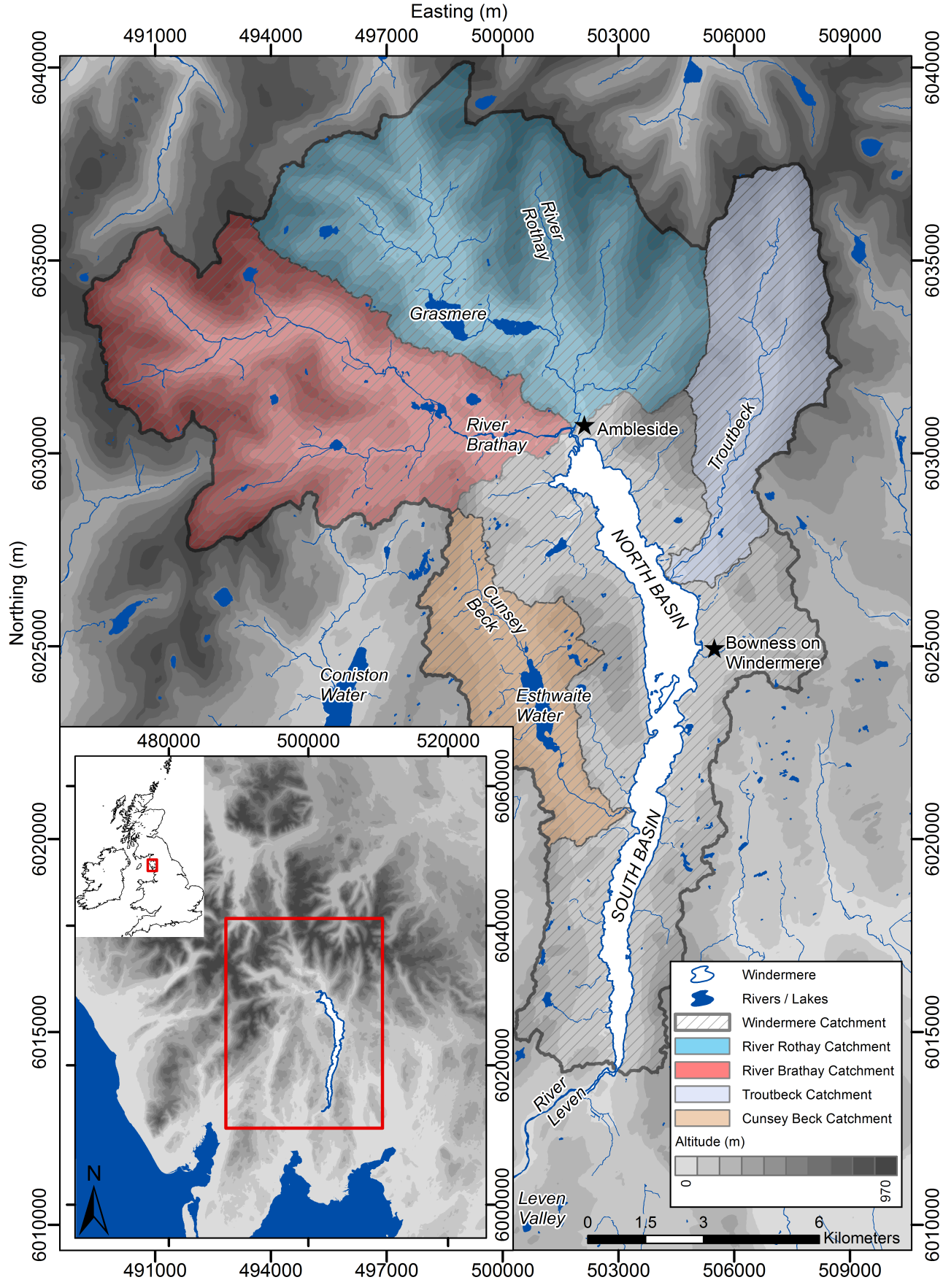 Figure 1: Windermere catchment, with rivers, lakes and major river catchments (River Rothay, River Brathay, Troutbeck and Cunsey Beck) highlighted. Catchments calculated using 5 m NEXTMap DEM data. 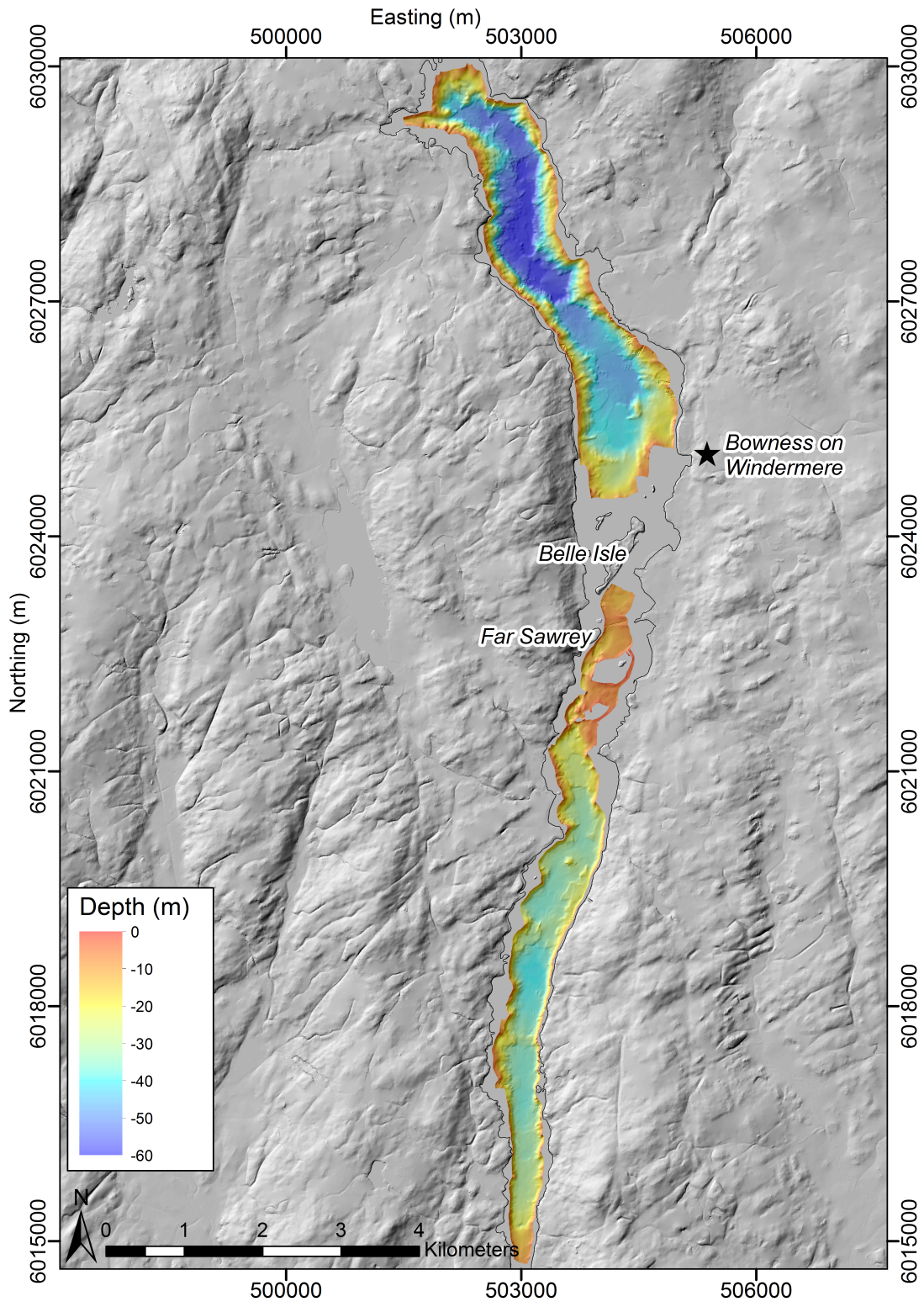 Figure 2: Swath bathymetric image of Windermere, showing data extent. Onshore NEXTMap DEM resolution is 5 m, displayed as a hillshade layer to show shaded relief surface. 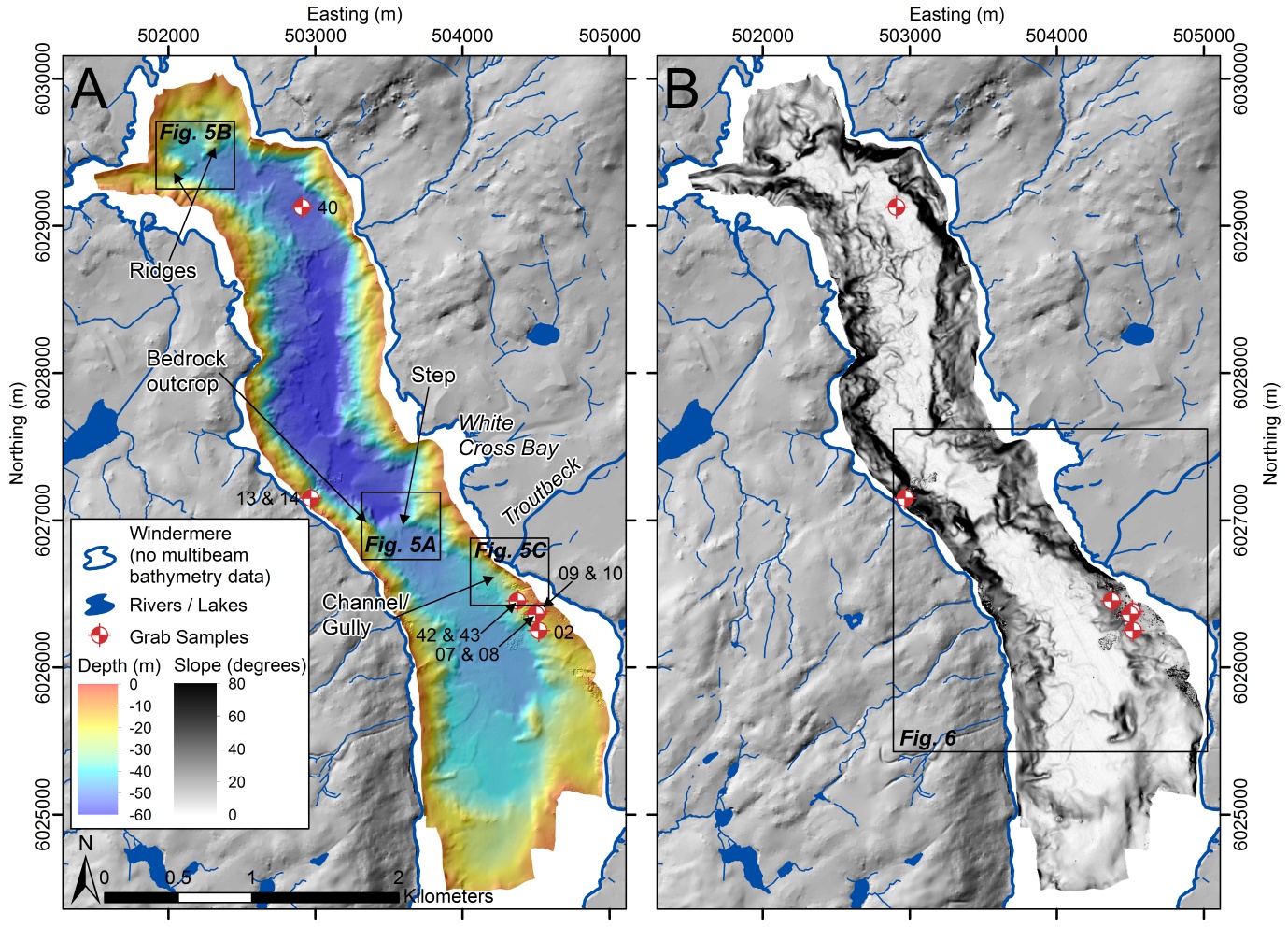 Figure 3: North Basin: (A) swath bathymetry with location of grab samples, ridge, step, channel/gully features and bedrock outcrop; (B) shaded slope angle map and grab sample locations. Boxed areas show the location of the enlarged panels in Figures 5A, 5B, 5C and 6. Onshore NEXTMap DEM resolution is 5 m, displayed as a hillshade layer to show shaded relief surface.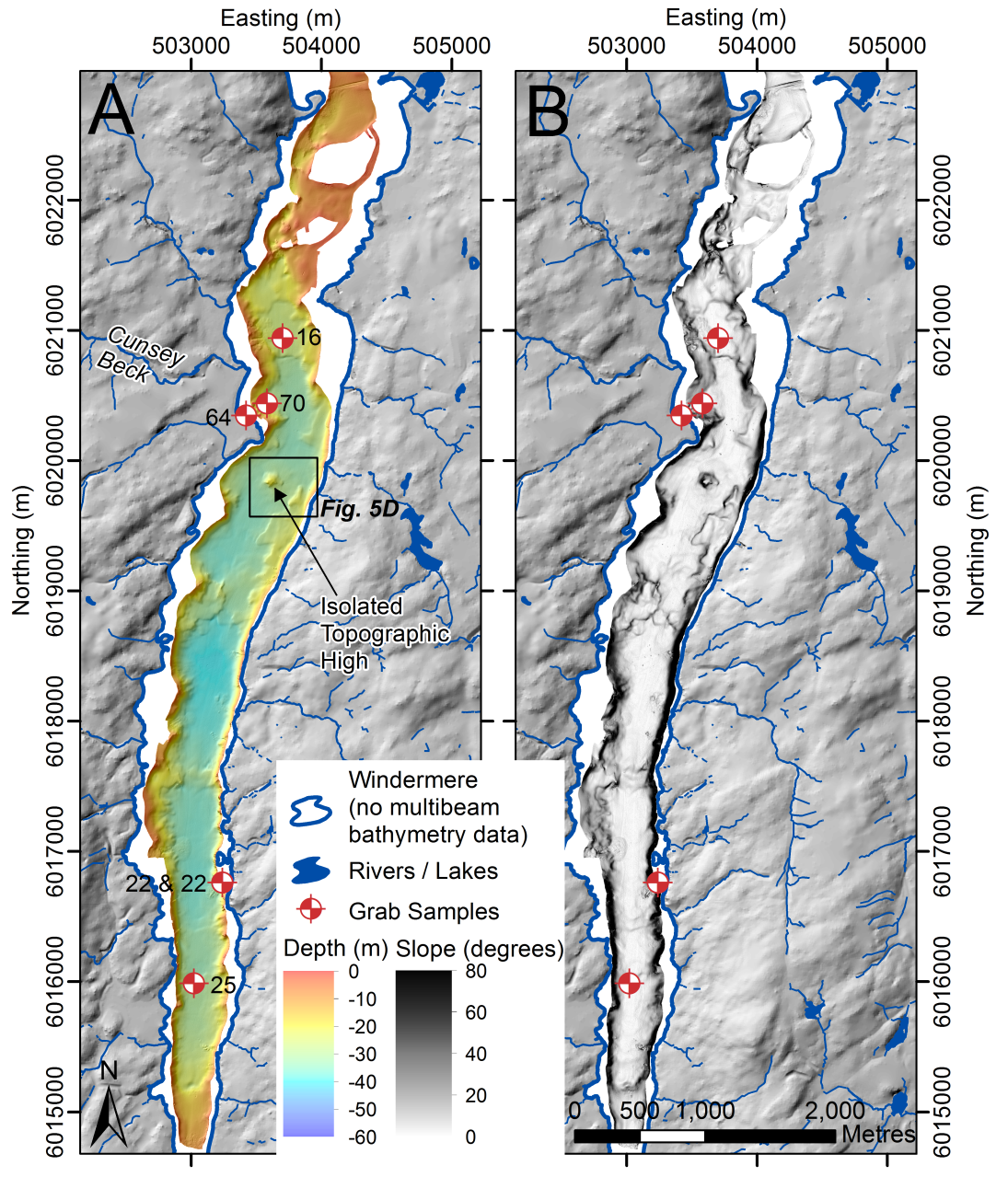 Figure 4: South Basin: (A) swath bathymetry with location of grab samples and isolated topographic high; (B) shaded slope angle map and location of grab samples. Onshore NEXTMap DEM resolution is 5 m, displayed as a hillshade layer to show shaded relief surface. Boxed area shows the location of the enlarged panel in Figure 5D.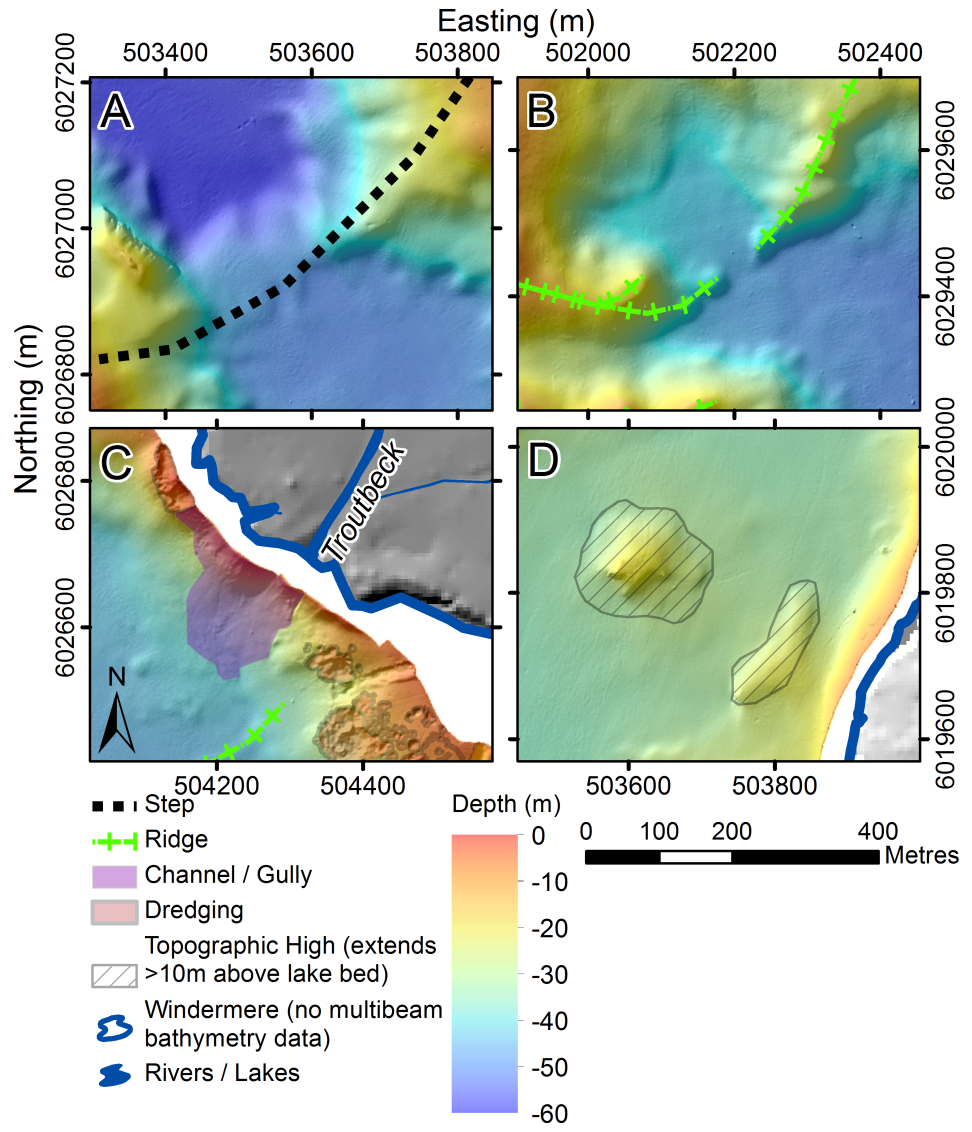 Figure 5:  Major morphological features in Windermere: (A) large asymmetric step in the North Basin; (B) major ridge structures in the North Basin; (C) channels and gullies at Troutbeck in the North Basin; (D) isolated topographic highs in the South Basin. The location of 5A, 5B and 5C is shown in Figure 3; the location of 5D is shown in Figure 4. 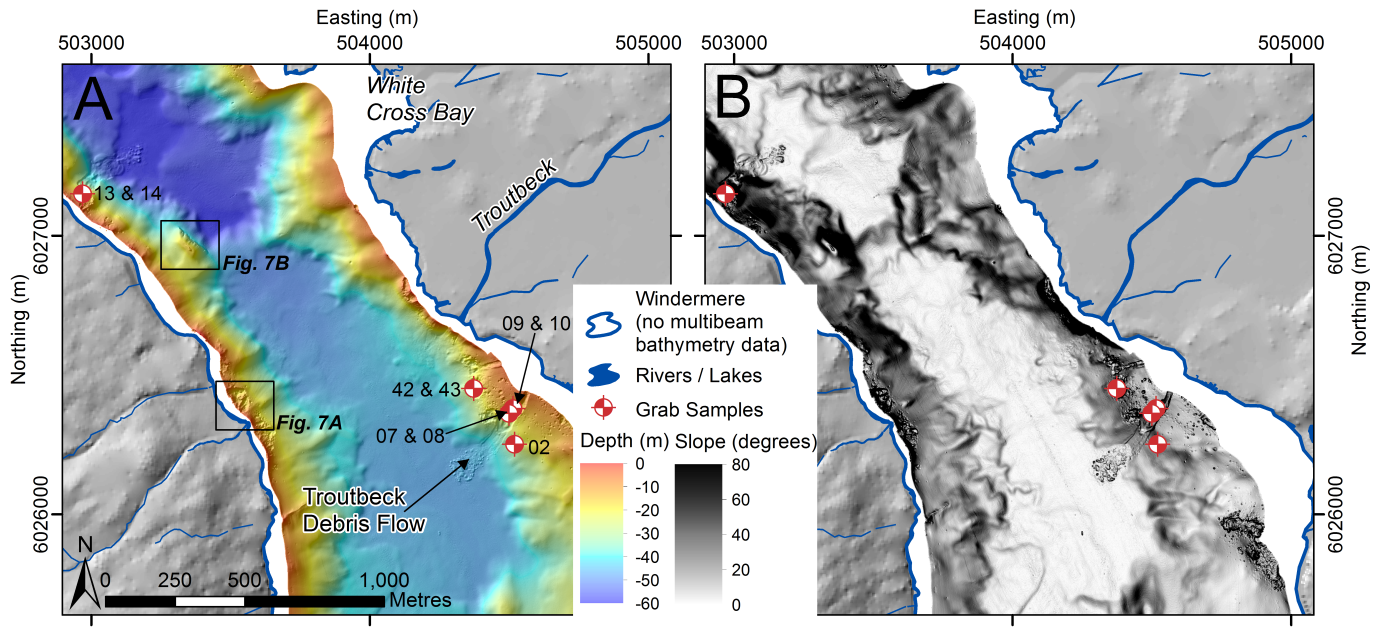 Figure 6: Detailed lake bed image of North Basin: (A) swath bathymetry with location of grab samples and Troutbeck debris flow; (B) shaded slope angle map and grab sample locations. Onshore NEXTMap DEM resolution is 5 m, displayed as a hillshade layer to show shaded relief surface. Boxed areas show the location of enlarged panels in Figure 7A and 7B.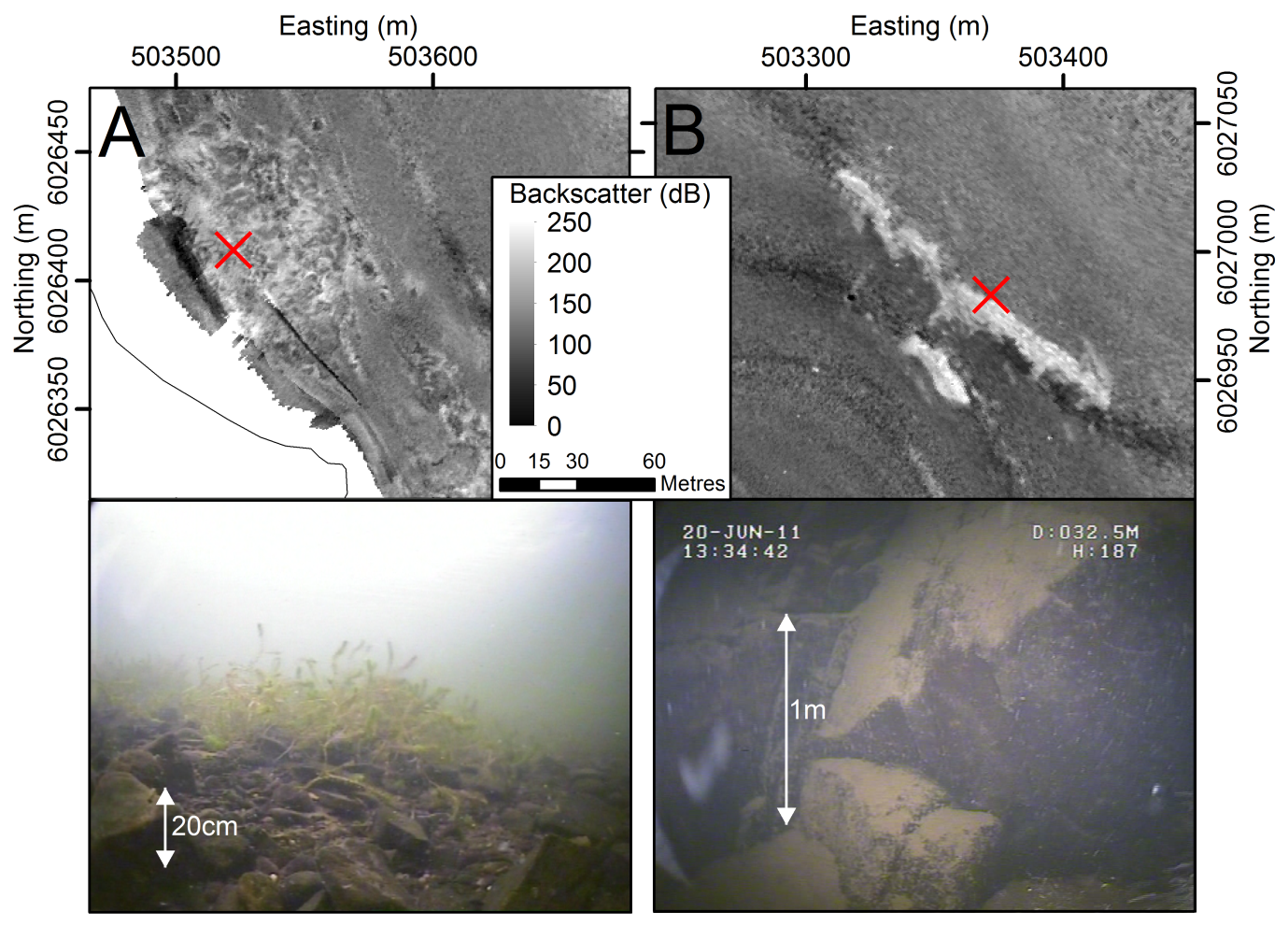 Figure 7: Backscatter and lake bed environments: (A) gravel and fine sand facies; (B) exposed bedrock. Red crosses on the upper backscatter panel indicate the location of the corresponding facies. The location of 7A and 7B is shown in Figure 6.Table 1: Details of the samples analysed: *samples had high organic content and large wood fragments therefore textural analysis from dry sieving is not considered; coordinates have ± 10m accuracy on position, due to boat drift, antenna offset and lateral drag on the line; physical descriptions of the Textural Group are based on grain size analysis after Folk (1954); Mean grain size (ɸ) is based on Folk and Ward method (1957) and samples are classified according to mean grain size based on a size scale adopted in Gradistat (Blott and Pye, 2001) modified from the Wentworth scale.Grain Size AnalysisGrain Size AnalysisGrain Size Analysis Sample NumberBasinCoordinatesUTMLocationField DescriptionColour (Munsell Soil Chart)Textural Group Mean grain size, ɸ  Classification (size scale based on mean grain size)40North5029096029129Northern endGyttja5Y 2.5/2Sandy Mud5Coarse Silt13North5029686027151Balla Wray debris flow scarpMud with gravelly sand5Y 3/1Sandy Gravel-0.6Very Coarse Sand14North5029686027151Balla Wray debris flow scarpClay with gravelly sand7YR 6/2Gravelly Mud6.2Medium Silt42North5043736026452Dredging north of TroutbeckMud with gravelly sand5Y 3/1Gravelly Muddy Sand2.5Fine Sand43North5043736026452Dredging north of TroutbeckClay with gravel5YR 6/3Muddy Gravel1.8Medium Sand02North5045206026252TroutbeckGyttja5Y 4/1Sandy Mud5.6Coarse Silt  07North5045006026363Troutbeck debris flow scarpGyttja5Y 3/1Sandy Mud5.1Coarse Silt  08North5045006026363Troutbeck debris flow scarpLaminated clay5YR 6/2Mud8.7Very Fine Silt09North5045146026380Troutbeck debris flow scarpGyttja5Y 3/1Sandy Mud4.8Very Coarse Silt10North5045146026380Troutbeck debris flow scarpClay5YR 6/2Mud7.9Fine Silt16South5037026020940High CunseyGyttja5Y 3/1Sandy Mud4.5Fine Silt64South5034216020347Low Cunsey debris flowMud with gravelly sand5Y 3/2 surfaceGLEY 5G 6/1 depthGravelly Muddy Sand1.3Medium Sand70South5035816020439Low Cunsey debris flow depositGyttja5Y 3/1Sandy Mud4.7Very Coarse Silt21South5032396016761Blake Holme debris flow scarpGyttja with leaves and wood fragments5Y 4/2*6.7Medium Silt22South5032396016761Blake Holme debris flow scarpClay with some laminations5YR 6/3Mud8.9Very Fine Silt25South5030216015987Southern end Gyttja and organic ooze5Y 3/1Sandy Mud4.7Very Coarse Silt